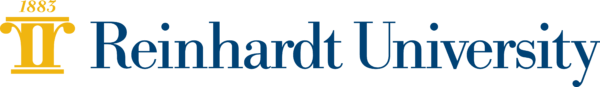 History 210World Geography – Section 10 – Spring Semester, 2024MWF 11:00-11:50 a.m. – Tarpley 213Professor: Andrew M. Jones, Ph.D.E-Mail: andrew.jones@reinhardt.eduOffice: Tarpley 105Office Hours: MWF – 12:30 p.m. – 1:30 p.m. and By AppointmentCourse DescriptionWelcome to World Geography! My first goal for this course is to familiarize you with the major geographical realms, regions, and countries of the world and help you understand and analyze the ways in which the physical world around us – mountains, oceans, rivers, and deserts – impacts our cultures, societies, economies, and politics. We will mostly take a 30,000-foot view in our lectures and readings, but zoom in on a specific topic or issue each Friday for a robust, dynamic class discussion. Inside the classroom, the course will thus consist of lectures to reinforce and supplement the textbook chapters and class discussions to collaboratively evaluate other assigned readings. Outside the classroom, you will interact with other sources (music, film, current events, etc.) and prepare for written and assessed work, including map quizzes, Canvas pre-discussion board posts, short papers, and two exams.  My second overarching goal is for you all to walk away from this course with a greater degree of geographical literacy and a greater ability to think critically and write winsomely at the college level. As such, you will be expected to participate fully, work diligently, and complete all assigned work in a timely manner. This is your responsibility. Mine is to make the material understandable, engaging, and – hopefully – enjoyable!History Program Objectives (HPO)The faculty at Reinhardt University desire that all students in history demonstrateUse of evidence, logic, and reasoning as they think historically about the pastKnowledge of human history in various times and placesEffective written and oral expression of ideasMethodological competence using libraries and appropriate information technologiesMoral reasoning abilities as they seek what is good, beautiful, and trueIn History 210 World Geography, the course will emphasizeHistorical and Geographical thinking skills that employ evidence, logic, and reasoningKnowledge of World Geography with a focus on global regions, cultures, and geopolitics Effective written expression of ideasMoral reasoning abilities as we examine how human beings have acted in and beyond their various societies in varying circumstances, both past and presentRequired ReadingsGeography: Realms, Regions, and Concepts, by Jan Nijman, Michael Shin, and Peter O. Muller (Jossey-Bass)) ISBN: 9781119607328 KEY: Buy the cheapest option, the 150-day digital download! Prisoners of Geography: Ten Maps That Explain Everything About the World, by Tim Marshall (Scribner) ISBN: 9781501121470SuccessMy desire is that each and every one of you succeeds in this class. In order to succeed, you need to:Listen and take good notes on all Lectures and complete all assigned readings before class  (See schedule below for details)Manage your time wisely in order to prepare for quizzes, assignments, papers, and exams.Approach the class with an attitude of curiosity and a willingness to respectfully engage with the professor and your classmates on a variety of issues and topics related to the course contentRelax. Slow down and enjoy the incredible opportunity you have to participate in the privilege of learning at Reinhardt.Assignments and Corresponding Point ValuesMap Quizzes and Canvas Pre-Discussion Board Posts – 400 pointsRegional Map Quizzes: 11 quizzes, 20 points each, 1 drops = 200 pointsPre-Discussion Board Posts on Canvas: 11 posts, 20 points each, 1 drop – 200 ptsExams: Midterm and Final – 300 pointsMidterm: 150 pointsFinal: 150 pointsRegional Issues Papers: 150 pointsPaper #1 = 75 pointsPaper #2 = 75 pointsAttendance and Participation: 150 pointsGrading ScaleA: 900-1000 PointsB: 800-899 PointsC: 700-799 PointsD: 600-699 PointsF: 599 Points and BelowCourse Policies and ExpectationsAttendanceAttendance is mandatory and factors into the overall grade (100 points)3 unexcused absences = -25 points; 4-6 = -50 points; 7-10 = -75 points; 10+ = 0/100 pointsReasonable Excuses: Documented illness, athletic competition/travel, or personal/immediate family grievanceMissed Work = Students are responsible to get caught up if absent from classClasswork/Homework TimeAs a good rule of thumb for a 3-credit hour online course such as ours, one should anticipate seven to ten hours weekly spent reading, writing papers, and reviewing for quizzes/exams.Quality of Work Written work is graded for: content, clarity, grammar, and syntax (sentence structure) Class BehaviorStudents will comport themselves as mature, responsible adultsYou will be respectful of your classmates’ understandings, perspectives, and experiencesLate AssignmentsMap Quizzes may not be taken late or made up without a reasonable excusePre-Discussion Board posts may not be made up without a reasonable excuse Late papers will be counted off 10 points per day for 3 days, then receive a score of 0KEY: Avoid these crises by managing your time wisely and submitting assignments on timeMakeup Exams: Exams may be made up only due to extreme extenuating circumstancesAcademic HonestyEducation thrives in an atmosphere of honesty and trust. Students who do not do their own work degrade education, demonstrate a lack of respect for themselves and the college, and rob themselves of the opportunity to improve their own thinking and writing.In this course, all work must be your own. Cheating will not be tolerated. Plagiarism, the use of someone else’s ideas or words without acknowledging them as such, is a serious academic offense. Any suspected cases of academic misconduct will be dealt with strictly, normally resulting in a failing grade on the assignment – or even the course as a whole, depending on the circumstance. Using ChatGPT or other AI tools for content generation on any assignments in this class will also not be tolerated and will be considered the same as plagiarism from a traditional sourceAll papers and written work will be checked for improper use of outside sources or AIThe Academic Catalog of Reinhardt University goes into greater detail regarding what constitutes academic dishonesty. If you are ever uncertain about whether your actions are academically honest, please consult your instructor, who will be glad to advise you.Reinhardt’s Academic Support OfficeThe Americans with Disabilities Act (ADA) is a federal anti-discrimination statute that provides comprehensive civil rights protection for persons with disabilities. Among other things, this legislation requires that all students with disabilities  be guaranteed a learning environment that provides for reasonable accommodation of their disabilities. If you have a documented disability requiring an accommodation, please contact the Academic Support Office (ASO). Reinhardt is committed to providing reasonable accommodations for all persons with disabilities. Therefore, if you are seeking classroom accommodations under the Americans with Disabilities Act, you are required to register with the Academic Support Office (ASO). ASO is in the basement of the Lawson Building. Phone is 770-720-5567. To receive academic accommodations for this class, please obtain the proper ASO letters/forms.Reinhardt’s Center for Student SuccessThe Center for Student Success is located on the bottom floor of Lawson, room 035. It is a free tutoring service available to all students. For appointments, go to Reinhardt’s webpage and click on “Academics.” When the next page appears, click “Student Success Center.” On that screen, click “Student Appointment Form.” Fill out the required fields and then submit. If you prefer to call, the number is 770-720-9232.Course ScheduleNB: The instructor reserves the right to amend the syllabus when conflicts, emergencies or circumstances dictate. Students will be duly notified.WhenTopicBreakdownWeek 1Week 1 Introduction: World Regional Geography- Monday – 1/8 NO CLASS! Dr. Jones at a conference   * For Next Time: Read through the syllabus in detail and complete the “About Me” Assignment on Canvas! - Wednesday – 1/10   * In Class: Syllabus, Assignments, and Course Introduction   * For Next Time      - Read Textbook, Ch. 1- Friday – 1/12   * In Class: Lecture Week 2The North American Realm- Monday – 1/15 NO CLASS - MLK HOLIDAY   * For Next Time      - Read Textbook, Ch. 2- Wednesday – 1/17   * In Class: Lecture   * For Next Time      - Read Marshall, Introduction       - Pre-Discussion Post #1 (Marshall, Introduction)- Friday – 1/19   * In Class:       - Map Quiz #1      - Discussion/ActivityWeek 3The Middle American Realm- Monday – 1/22   * In Class: Lecture   * For Next Time      - Read Textbook, Ch. 3- Wednesday – 1/24   * In Class: Lecture   * For Next Time:      - Read Marshall, Ch. 3 (“The United States”)      - Pre-Discussion Post #2 (Marshall, Ch. 3)- Friday – 1/26   * In Class:       - Map Quiz #2      - Discussion/ActivityWeek 4The South American Realm- Monday – 1/29   * In Class: Lecture   * For Next Time      - Read Textbook, Ch. 4- Wednesday – 1/31   * In Class: Lecture   * For Next Time      - Read Marshall, Ch. 9 (“Latin America”)      - Pre-Discussion Post #3 (Marshall, Ch. 9)- Friday – 2/2   * In Class:       - Map Quiz #3      - Discussion/ActivityWeek 5The European Realm- Monday – 2/5   * In Class: Lecture   * For Next Time:      - Read Textbook, Ch. 5- Wednesday – 2/7   * In Class: Lecture   * For Next Time:      - Read Marshall, Ch. 4 (“Western Europe”)      - Pre-Discussion Post #4 (Marshall, Ch. 4)- Friday – 2/9   * In Class:       - Map Quiz #4      - Discussion/Activity REGIONAL ISSUES PAPER #1 DUE SUNDAY 11:59 PMWeek 6The Russian/Central Asian Realm- Monday – 2/12   * In Class: Lecture    * For Next Time:      - Read Textbook, Ch. 6- Wednesday – 2/14   * In Class: Lecture   * For Next Time:      - Read Marshall, Ch. 1 (“Russia”)      - Pre-Discussion Post #5 (Marshall, Ch. 1)- Friday – 2/16   * In Class:       - Map Quiz #5      - Discussion/ActivityWeek 7The North African/Southwest Asian Realm- Monday – 2/19   * In Class: Lecture   * For Next Time:       - Read Textbook, Ch. 7- Wednesday – 2/21   * In Class: Lecture   * For Next Time:       - Read Marshall, Ch. 6 (“The Middle East”)      - Pre-Discussion Post #6 (Marshall, Ch. 6)- Friday – 2/23   * In Class:       - Map Quiz #6      - Discussion/Activity Week 8The Sub-Saharan African Realm- Monday – 2/26   * In Class: Lecture   * For Next Time:      - Read Textbook, Ch. 8- Wednesday – 2/28   * In Class: Lecture    * For Next Time      - Read Marshall, Ch. 5 (“Africa”)      - Pre-Discussion Post #7 (Marshall, Ch. 5)- Friday –  3/1   * In Class: MIDTERM EXAMSPRING BREAK MARCH 4-8Week 9The South Asian Realm- Monday – 3/11   * In Class: Lecture   * For Next Time:      - Read Textbook, Ch. 9- Wednesday – 3/13   * In Class: Lecture    * For Next Time:      - Read Marshall, Ch. 7 (“India and Pakistan”)      - Pre-Discussion Post #8 (Marshall, Ch. 7)- Friday – 3/15   * In Class:       - Map Quiz #7      - Discussion/ActivityWeek 10The East Asian Realm- Monday – 3/18   * In Class: Lecture   * For Next Time:      - Read Textbook, Ch. 10- Wednesday – 3/20   * In Class: Lecture   * For Next Time:      - Read Marshall, Ch. 2 (“China”)      - Pre-Discussion Post #9 (Marshall, Ch. 2)- Friday – 3/22   * In Class:       - Map Quiz #8      - Discussion/ActivityWeek 11The Southeast Asian Realm- Monday – 3/25   * In Class: Lecture   * For Next Time:      - Read Textbook, Ch. 11      - Read Marshall, Ch. 8 (“Korea and Japan”)      - Pre-Discussion Post #10 (Marshall, Ch. 8)- Wednesday – 3/27   * In Class:       - Map Quiz #9      - Lecture/Discussion- Friday – 3/29 – NO CLASS – GOOD FRIDAY HOLIDAYWeek 12The Austral Realm - Monday – 4/1   * In Class: Lecture    * For Next Time:      - Read Textbook, Ch. 12- Wednesday – 4/3   * In Class: Lecture   * For Next Time:- Friday – 4/5   * In Class:       - Map Quiz #10      - Discussion/ActivityREGIONAL ISSUES PAPER #2 DUE SUNDAY 11:59 PMWeek 13The Pacific Realm and Polar Regions- Monday – 4/8   * In Class: Lecture   * For Next Time:      - Read Textbook, Ch. 13- Wednesday – 4/10   * In Class: Lecture   * For Next Time:      - Read Marshall, Ch. 10 (“The Arctic”) + Conclusion      - Pre-Discussion Post #11 (Marshall, Ch. 10 + Conclusion)- Friday – 4/12   * In Class:       - Map Quiz #11      - Discussion/ActivityWeek14Wrapping Up and World Films Week - Monday – 4/15   * In Class: Music and Films Week   * For Next Time: Prep Study Guide and Final Work - Wednesday – 4/17   * In Class: Music and Films Week   * For Next Time: Prep Study Guide and Final Work- Friday – 4/19   * In Class: Music and Films Week Week 15Exam Review- Monday – 4/22   * In Class: Exam Review   * For Next Time: STUDY- Wednesday – 4/24 = READING/STUDY DAYFINAL EXAMDate TBD 